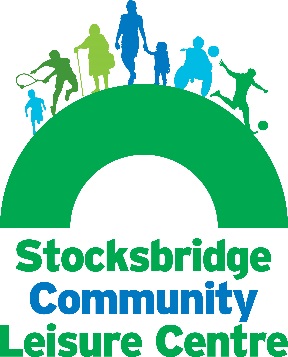 Stocksbridge Community Leisure CentreJob Application FormStocksbridge Community Leisure Centre (SCLC) requires that all sections of the Job Application Form are completed in full. You may attach continuation sheets if necessary. Our recruitment policy operates on the merit principle, i.e. we select the best person for the job regardless of religious or other beliefs.We would like you to know that only the Job Application Form is considered by the Recruitment Panel, who short-list and interview for vacancies. Desirable criteria may be used by the panel for shortlisting purposes if required.DECLARATION:I declare that the information contained in this application is correct to the best of my knowledge and understand that any false statement or omission may result in my application being withdrawn or my appointment being terminated. Any information provided will be stored in electronic and manual form. This information will be used for all purposes relating to the selection process and will be disclosed to relevant persons. For the successful candidate, the information will form part of the personal, confidential record.Submitting the form electronically will be taken as acceptance of the terms of this declaration.Signature: ....................................................................      Date: ....................................Please return the completed job application form to reception@stocksbridgeclc.co.uk Vacancy DetailsVacancy Details Post Applied for:Closing DateEmail completed Job Application Form to reception@stocksbridgeclc.co.uk Email completed Job Application Form to reception@stocksbridgeclc.co.uk Personal DetailsPersonal DetailsPersonal DetailsPersonal DetailsPersonal DetailsTitleSurnameForename(s)Address for correspondenceAddress for correspondenceAddress for correspondenceAddress for correspondenceAddress for correspondencePostcode:Postcode:TelephoneHome:Home:Home:Home:TelephoneMobile:Mobile:Mobile:Mobile:Email addressFaxOther contactNational Insurance no.Do you need a work permit to take up this appointment?YES	/  NOAre you a UK or EU/EEA national?Are you a UK or EU/EEA national?YES	/	NOPlease give details of any dates that you would not be available for interview:Personal HealthPersonal HealthHave you ever had any serious illnesses?If so, please give detailsYES / NOAre you in good health now?Please give the number of days lost through sickness in the past 12 months and comment on this if you wish.YES / NOSecondary SchoolSecondary SchoolSecondary SchoolSecondary SchoolName and Address of SchoolFromToQualification gained, subject, grade and dateFurther, Higher and/or Professional EducationFurther, Higher and/or Professional EducationFurther, Higher and/or Professional EducationFurther, Higher and/or Professional EducationName and address of College / UniversityFromToQualification gained, subject courses studied and gradeProfessional / Vocational Qualifications, Memberships and AwardsProfessional / Vocational Qualifications, Memberships and AwardsProfessional / Vocational Qualifications, Memberships and AwardsProfessional / Vocational Qualifications, Memberships and AwardsPlease give details of any qualifications you may have achieved and courses you have undertaken which you feel are relevant to the advertised role.Please give details of any qualifications you may have achieved and courses you have undertaken which you feel are relevant to the advertised role.Please give details of any qualifications you may have achieved and courses you have undertaken which you feel are relevant to the advertised role.Please give details of any qualifications you may have achieved and courses you have undertaken which you feel are relevant to the advertised role.Current EmploymentCurrent EmploymentCurrent EmploymentName, Address and Telephone No of EmployerDate(s) employedSalary  Position held  Position held  Position heldOutline of duties and responsibilities:Outline of duties and responsibilities:Outline of duties and responsibilities:Notice period:Notice period:Notice period:Reason for leaving:Reason for leaving:Reason for leaving:Former Employment  Former Employment  Former Employment  Name, Address and Telephone No of EmployerDate(s) employedSalaryPosition heldPosition heldPosition heldOutline of duties and responsibilities:Outline of duties and responsibilities:Outline of duties and responsibilities:Reason for leaving:Reason for leaving:Reason for leaving:Please list your leisure time activities and interests, including membership of societies, clubs, voluntary work or other organisations, together with any office held.Criminal ConvictionsCriminal ConvictionsYou must declare all convictions except those considered “spent” under the Rehabilitation of Offenders Act 1974. Failure to disclose information about convictions will normally result in any offer being withdrawn or dismissal. Any information given will be confidential and will be considered only in relationship to this application.You must declare all convictions except those considered “spent” under the Rehabilitation of Offenders Act 1974. Failure to disclose information about convictions will normally result in any offer being withdrawn or dismissal. Any information given will be confidential and will be considered only in relationship to this application.Have you ever had any criminal convictions?Yes  / NoIf yes, please give details:If yes, please give details:ReferencesReferencesReferencesReferencesPlease supply the name and address of two persons from whom references may be requested. Referee 1 must be your current or most recent employer. The others may be from people who are able to comment on your aptitude for the post.Please supply the name and address of two persons from whom references may be requested. Referee 1 must be your current or most recent employer. The others may be from people who are able to comment on your aptitude for the post.Please supply the name and address of two persons from whom references may be requested. Referee 1 must be your current or most recent employer. The others may be from people who are able to comment on your aptitude for the post.Please supply the name and address of two persons from whom references may be requested. Referee 1 must be your current or most recent employer. The others may be from people who are able to comment on your aptitude for the post.Referee 1NameReferee 1PositionReferee 1TelephoneReferee 1AddressReferee 1AddressReferee 1AddressReferee 1EmailReferee 1May we contact this referee prior to interview?May we contact this referee prior to interview?Yes  / NoReferee 2NameReferee 2PositionReferee 2TelephoneReferee 2AddressReferee 2AddressReferee 2AddressReferee 2EmailReferee 2May we contact this referee prior to interview?May we contact this referee prior to interview?Yes  / No